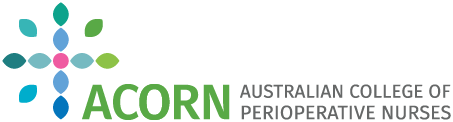 WESTERN AUSTRALIASTUDY DAYATSt John of God Midland Public and Private Hospitals22nd February 20200830-1300hrsLots of great topics Difficult IntubationDr Tanya Strickland, Consultant Anaesthetist at Armadale Health ServiceCardiothoracic Sternal Wound DressingMandy Collins, Clinical Nurse Specialist, Sir Charles Gairdner HospitalVascular contribution to wound managementDr Kishore Sieunarine, Consultant SurgeonOrthopaedic Trauma from a Nursing perspectiveTim Kelsey, Product Consultant, DePuy Synthes.Trade displays on wound care and negative pressure dressingFEE’sMembers $10Non-Members $50Registration & payment at www.acornwa.org.au